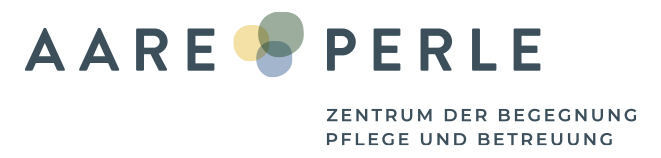 Fahrdienst mit unserem Betriebstransporter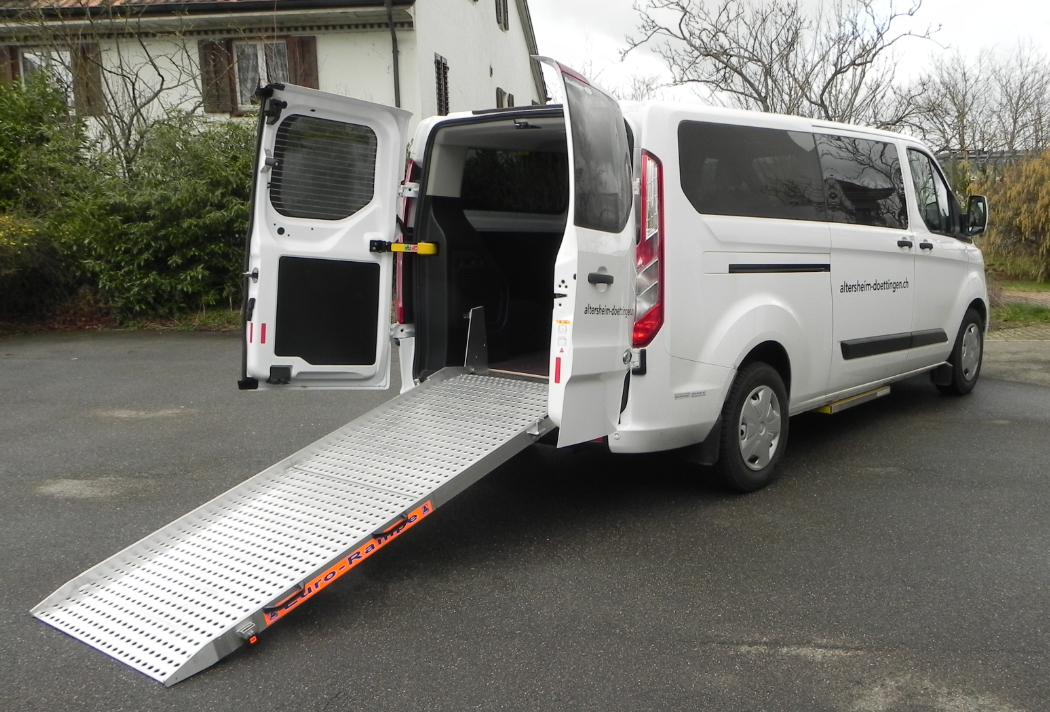 geräumig    vielseitig    modern Wir wünschen Ihnen eine gute Fahrt!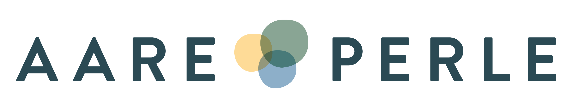 Kontaktdaten zur FahrtenbestellungCécile Wegmüller
Bereichsleiterin Hotellerie und Infrastruktur
Telefon: 	056 269 09 21Mail:	cecile.wegmüller@aareperle.chWebseite	www.aareperle.chWegpauschalen Hin-/RückfahrtWegpauschalen Hin-/RückfahrtWegpauschalen Hin-/Rückfahrt1 bis 4 kmpauschalFr. 15.00DöttingenLeuggernKlingnau BöttsteinTegerfelden5 bis 9 kmpauschalFr. 20.00WürenlingenEndingenLengnauZurzachKoblenzinkl. Chauffeur mit 60 Minuten Wartezeitinkl. Chauffeur mit 60 Minuten Wartezeitinkl. Chauffeur mit 60 Minuten Wartezeit10 bis 14 kmpauschalFr. 40.00BruggWindischTurgiGebenstorf15 bis 20 kmpauschalFr. 50.00BadenWettingenLaufenburgWartezeit Chauffeur ab 60 MinutenWartezeit Chauffeur ab 60 MinutenWartezeit Chauffeur ab 60 MinutenPreis pro 15 MinutenFr. 5.0015 Min.	= 	Fr.   5.0030 Min.	= 	Fr. 10.0045 Min.	= 	Fr. 15.00   1 Std 	= 	Fr. 20.00 Begleitperson zu Fahrdienst (PflegemitarbeiterIn)Begleitperson zu Fahrdienst (PflegemitarbeiterIn)Begleitperson zu Fahrdienst (PflegemitarbeiterIn)Begleitperson zu Fahrdienst (PflegemitarbeiterIn)Preis pro 15 MinutenFr. 15.00Fr. 15.0015 Min.	=	Fr. 15.0030 Min. 	=	Fr. 30.0045 Min.	= 	Fr. 45.00   1 Std 	=	Fr. 60.00Zusätzlicher FahrgastZusätzlicher FahrgastZusätzlicher FahrgastZusätzlicher FahrgastPreis pro PersonPreis pro PersonFr.  5.00Fahrdienst für unsere BewohnerInnen - unsere DienstleistungenWir holen Sie zur gewünschten Zeit in Ihrem Zimmer ab.Wir fahren Sie zum Einkaufen, zum Arzt, ins Spital, zu Besuch bei der Familie, zu Freunden oder Bekannten.Auf Wunsch begleiten wir Sie bei Ihren Einkäufen, Erledigungen oder Terminen.FahrzeitenMontag bis Freitag 07.30 bis 16.00 Uhr (ohne allgemeine Feiertage)Ausserhalb dieser Zeiten auf Anfrage.FahrtenbestellungDie Fahrt oder die Reservation des Autos muss 2 Arbeitstage vor der geplanten Fahrt bei Cécile Wegmüller, Leiterin Hotellerie und Infrastruktur, gemeldet werden.KostenDie Fahrpreise entnehmen Sie dem Flyer.Die Fahrkosten können entweder bar bezahlt oder den BewohnerInnen mit der Monatsrechnung verrechnet werden.Halbtages- oder Tagesfahrten werden bar eingezogen.FahrerMitarbeiter Technik, Zivildienstmitarbeitende oder Freiwillige Mitarbeitende